Vivek 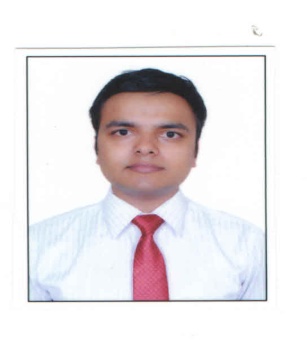 CA, M.COM., Dip IFRS (UK), Cert. FAFDC/o-Contact: +971-504973598E-mail: vivek.378113@2freemail.com CAREER OBJECTIVETo Work in an environment where my skills can be developed to serve the organization with positive attitude and efficiency by way of harmonizing the organizational goals as my personal goals.CORE COMPETENCIESORGANISATIONAL EXPERIENCEFiorano Software Technologies Pvt. Ltd., (Bangalore, India) Senior Executive-Finance & AccountsMay 2016 - November 2017Key Result Areas:Controlling of all the accounting and statutory compliance functions of Dubai, Singapore, UK, and Japan Group CompaniesPreparing the monthly Budgeted Plan and ensuring that sufficient funds were available to make monthly expenses, invoices, payroll and payroll tax paymentsWeekly reporting ( MIS ) to the top management and meeting for analyzing Financial and Non Financial functioning of the companiesPreparation of Annual BudgetQuarterly Variance Analysis of the Budget madePreparing Financial Statements and Annual ReportFiling of Annual Accounts to ACRA for Singapore based Company and to Company House for UK based CompanyFiling of Income Tax Return of Singapore and UK CompanyPosting entries (accounting) and monthly review of booksConsolidating the books of Group CompaniesEnsuring the adequate funds are available in respective currenciesCoordinating with Statutory Auditor to get the audit doneContacting with foreign Tax Authorities and Other Statutory Authorities for resolving the technical queries and for clarificationBank Reconciliation of the accounts in various currencies Monthly Reconciliation of all balance sheet itemsCommunicating with banks for the various issues and other quires raised by banksSending Overdue Notice and Overdue Statements to Customers whose accounts are overdue and coordinating with sales and marketing team for timely collection from DebtorsUpdating due date Calendar to ensure all the tasks are completed before the due datesEnsuring all Contracts with Customers, Partners and Vendors are properly maintained and updated in Zoho CRM software  Preparation of salary sheet and commission sheet of foreign employeesRenewal of Trademarks of India, EU, USA and SingaporeStudying the implementation of VAT for Dubai based Company Registration of GST and Filing of GST ReturnsKeeping abreast of the Rule change/New guidelines having impact on the companiesReviewing the work of Team members reporting to me and ensuring Correctness and Completeness for all their workEnsuring the New Team members are adequately trained and providing appropriate feedback to ManagerEnsuring adherence to the laid down Standard Operating ProceduresEnsuring complete Documentation/Record keeping	M.M. Bhasin & Co., Chartered Accountants (New Delhi, India)	June 2015 - May 2016 as Assistant Manager	March 2012 - March 2015 as Article AssistantKey Result Areas:Auditing Field:	Statutory Audit (External Audit), Internal Audit, CDR Audit, Stock Audit, Limited ReviewDesigning audit programs in consultation with client and ensure completion of the same with in timeReview of operations and records and ensure controls are in place in Internal AuditChecking statutory compliances of Accounting Standards, Standards on Auditing, CARO and Companies Act while carrying out audit of Revenue, Receivables, Payables, Fixed Assets, Payroll and Cash w.r.t to documentation, authenticity and authorization for payment and recordingConducted the statutory audit encompassing the general ledger, accounts receivable and payable, cash, investments and payrollConducted physical verification of stock and reconciliation with book of accountsScrutinizing of various ledgers and their reconciliation including bank reconciliationAuditing to ensure that Adequate Internal Financial Controls are in place as required by companies ActEnsuring that Hypothicated Items are not overvalued and analysing movement of Funds in CDR AuditStatutory Compliance & Taxation Field:Studying GST Provisions and Presenting the Same with Team MembersRegistration of Service Tax, Filed Refund of Service TaxPrepared & Filed Income Tax Returns of various assessee including CompaniesConducted Tax Audit of Comapnies, Partnership Firms, and Trusts & Individuals U/s 44AB of Income Tax Act 1961Ensuring TDS Compliance of Clients, Consultancy on TDS and Filing of TDS ReturnsRegistration of Companies on ROC, Service Tax RegistrationFiling of Service Tax Return, ROC ReturnsConsultancy on Taxation matters and Tax PlanningOther Fields:Preparation of Financial StatementsPrepared Fixed Assets Register of Clients and guiding for proper management of Fixed AssetsPhysical Verification of Fixed Assets and mapping the report with the booked record of Fixed AssetsApplied for Refund of Service TaxPreparing Plans and assigning tasks to the Juniors and periodical review to ensure the productivityEDUCATIONProfessional Qualifications & CertificationsChartered Accountant (CA) from ICAI in July 2015Certified Forensic Accounting and Fraud Detection Professional (ICAI) in September 2017Diploma in IFRS from ACCA UK in Jan 2017Academic QualificationsM Com.  from Indira Gandhi National Open University (IGNOU) in 2016B Com. from Indira Gandhi National Open University (IGNOU) in 2013Achievements:All India Merit Rank (AIMR) 9th in CA CPTMeritorious Scholarship from S. Vaidyanath Aiyar Memorial Fund, ICAI 100% marks in Mathematics in Class 10th professional skills & strengthsHaving good knowledge of Computers in MS Office (Word, Excel, PowerPoint), accounting packages like Quick Book, Tally, Busy win, Zoho, Compu officeGeneral Management and Communication Skills (GMCS) Training certification conducted by ICAI15 days Orientation Programme and Information Technology Training Certification conducted by ICAIpersonality profileSelf-confident, Self Motivated, focused and dedicated to WorkStrong analytical and logical skillsRemarkable patience and skilful in handling the casesHonest, Punctual and hard workingFlexible in travellingMember of Toastmasters ClubPERSONAL DETAILSDate of Birth:				14th August 1993Languages Known:	English, Hindi and NepaliNationality:	NepaliUAE Visa Status:	Visit VisaFinanceComplianceAuditBudgetingReporting (MIS)Variance AnalysisAccountingConsolidation of BooksGST/ VAT UAEIndirect TaxationAnnual Accounts FilingTDS CompliancesIncome Tax CompliancesStatutory AuditInternal AuditStock AuditCDR AuditForensic Accounting & Fraud Detection (FAFD)